DHS results: 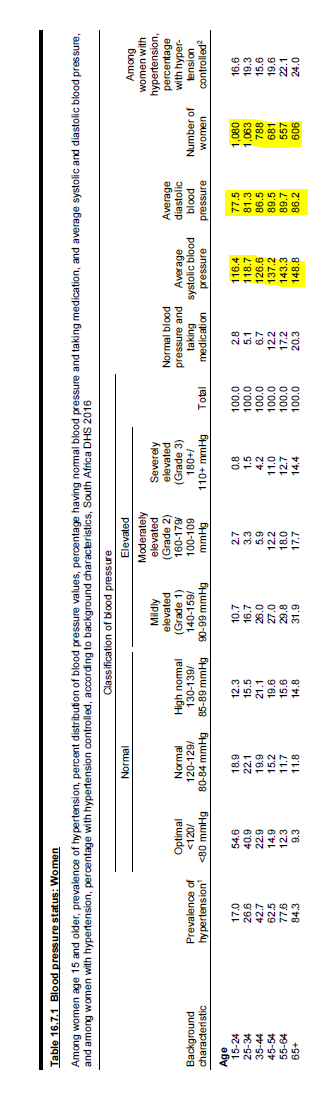 SysBP_W_averageSysBP_W_averageSysBP_W_averageMeanAdjusted Valid NValid Nage groups15-24116,6810631063age groups25-34118,9810221022age groups35-44127,18765765age groups45-54136,98681681age groups55-64143,65553553age groups65+149,04597597